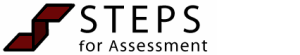 Top of FormStudent Teacher Name: _________________________       Block:   1     2  	Date: ________________Cooperating Teacher: __________________________        School/District _______________________University Supervisor: __________________________       Grade/Course _______________________Trait NameTrait DescriptionRatingsRatingsRatingsRatingsRatingsTrait NameTrait DescriptionHigh LevelSatisfactoryNeeds ImprovementNot ObservedNot ApplicableFamily and Consumer Science 1.0.0The student teacher will demonstrate the ability to effectively teach students to apply reasoning and problem-solving skills to practical problems faced by individuals and families. (SA1.1-1.6, 2.1, 3.1, 4.1, 5.1, 6.1, 7.1, 8.1, 9.1, 10.1, 12.1)321 (NO) (NA)Family and Consumer Science 2.0.0The student teacher will demonstrate the ability to effectively teach students to analyze factors that impact human growth and development. (SA2.2-2.8)321 (NO) (NA)Family and Consumer Science 3.0.0The student teacher will demonstrate the ability to effectively teach students to evaluate the impact of parenting roles and responsibilities on strengthening the well- being of individuals and families. (SA 3.2-3.13)321 (NO) (NA)Family and Consumer Science 4.0.0The student teacher will demonstrate the ability to effectively teach students to evaluate the significance of family and its impact on the well-being of individuals and society. (SA 4.2-4.14)321 (NO) (NA)Family and Consumer Science 5.0.0The student teacher will demonstrate the ability to effectively teach students to develop respectful and caring relationships in the family, workplace and community. (SA 5.2-5.14)321 (NO) (NA)Family and Consumer Science 6.0.0The student teacher will demonstrate the ability to effectively teach students to select strategies and practices of planning, purchasing, storing, preparing and serving food to enhance individual and family health and wellness across the lifespan. (SA 6.2-6.12)321 (NO) (NA)Family and Consumer Science 7.0.0The student teacher will demonstrate the ability to effectively teach students to select health and wellness practices that enhance individual and family health. (SA 7.2-7.15)321 (NO) (NA)Family and Consumer Science 8.0.0The student teacher will demonstrate the ability to effectively teach students to evaluate management practices related to the human, economic, and environmental resources. (SA 8.2-8.10)321 (NO) (NA)Family and Consumer Science 9.0.0The student teacher will demonstrate the ability to effectively teach students to select housing to create comfortable, safe and aesthetically pleasing environments that meet individual and family needs throughout the lifespan. (SA 9.2-9.8)321 (NO) (NA)Family and Consumer Science 10.0.0The student teacher will demonstrate the ability to effectively teach students to select strategies for assessing apparel decisions in terms of selection, care, value, function, appearance, and societal norm to meet individual and family needs across the lifespan. (SA 10.2- 10.5)321 (NO) (NA)Family and Consumer Science 11.0.0The student teacher will demonstrate the ability to effectively teach students to integrate multiple life roles and responsibilities in families, work and community settings. (SA 12.2-12.14)321 (NO) (NA)Family and Consumer Science 12.0.0Demonstrate the ability to effectively teach students to integrate the processes of thinking, communication, leadership and management into lesson plans. (SA 11.2)321 (NO) (NA)Family and Consumer Science 13.0.0Demonstrate skills and techniques adequately. (SA 13.3)321 (NO) (NA)Family and Consumer Science 14.0.0Demonstrate the ability to organize and safely supervise lab exercises. (SA 13.7)321 (NO) (NA)Family and Consumer Science 15.0.0Demonstrate the ability to design, implement, adapt and supervise a wide variety of learning opportunities to meet the needs of all students. (SA 13.1-13-6)321 (NO) (NA)Family and Consumer Science 16.0.0Demonstrate the ability to develop, implement and/or manage FCCLA activities that foster students’ academic and personal growth. (SA 14.1-14.4)321 (NO) (NA)Family and Consumer Science Influence on Student LearningThe student teacher influences student learning to ensure high levels of achievement among all students. Comment required.321 (NO) (NA)Influence on Student Learning (Comment required):General Comments (Optional):